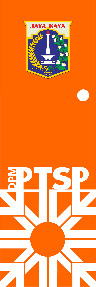 Bidang Lingkungan HidupChecklist PersyaratanIzin Pemanfaatan Air Bawah Tanah Sumur BorKelengkapan Berkas: CatatanKet :Mohon memberi catatan apabila pemohon datang lebih dari satu kali atau mengalami hambatan dalam langkah prosedurNo.                /KewenanganDPMPTSPPengertianIzin penggunaan serta pemanfaatan air untuk memperoleh hak guna pakai air dari pemanfaatan air tanah dengan Sumur Bor.Dasar HukumPeraturan Pemerintah Nomor 121 Tahun 2015 tentang Pengusahaan Sumberdaya Air;Diajukan Melalui WebJakevoNoPersyaratanAdaTidakada1Menginput Formulir Izin Pemanfaatan Air Bawah Tanah Sumur Bor secara elektronik melalui jakevo.jakarta.go.id2Indentitas Pemohon/Penanggung Jawab (Scan Asli)WNI :  Kartu Tanda Penduduk (KTP-el)WNA : Kartu Izin Tinggal Terbatas (KITAS) atau VISA / Paspor 3Jika dikuasakanScan Asli Surat kuasa di atas kertas bermaterai sesuai peraturan yang berlaku dan KTP-el orang yang diberi kuasa4Jika Usaha Perorangan (Scan Asli)NPWP Perorangan Jika Badan Usaha (Scan Asli)Akta pendirian dan perubahan (Kantor Pusat dan Kantor Cabang, jika ada) SK pengesahan pendirian dan perubahan  yang dikeluarkan oleh KemenkumhamNPWP Badan Usaha5Scan Asli Nomor Induk Berusaha (NIB)6Neraca Penggunaan Air7Hasil analisa kualitas air dari laboratorium yang diakui oleh pemerintah8Surat Ketetapan Pajak Daerah (SKPD) / bukti pembayaran air tanah atau bukti pencatatan meter air dari SDA jika tidak di pakai 6 bulan terakhir9Rekapitulasi Kebutuhan Air Selama 1 Tahun 10Surat pernyataan di atas kertas bermaterai sesuai peraturan yang berlaku yang menyatakan:Pembuatan sumur resapanPemanfaatan air tanah sumur pantek sebagai cadanganPembuatan bak meter air yang laik dan mudah diperiksa untuk melindungi meter airData Teknis Sumur (terlampir)Beserta Tanda Tangan dan distempel 11Proposal teknis yang dilengkapi dengan:Peta lokasi sumur dengan skala 1:1.000Peta situasi topografi dengan skala 1:1.00012Laporan hasil pemboran dilampirkan dengan Berita Acara Hasil Logging, Pasang Konstruksi dan Uji Pemompaan yang disaksikan Dinas Terkait13Mencantumkan titik koordinat lokasi sumur (koordinat sistem geografis)14Scan Asli Surat Izin Bor (SIB) beserta Tanda Tangan dan distempelNoLangkah ProsedurTgl DiterimaTgl PenyelesaianParaf1Front Office2Tim TeknisSurvey / Tidak Survey3Kepala Seksi4Kepala Bidang5Kepala DPMPTSP6Petugas Penomeran7Front OfficeWaktu PenyelesaianBiaya RetribusiMasa Berlaku
14 Hari kerja (di luar rekomtek)Rp.0-